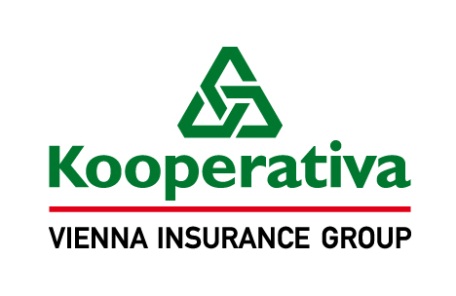 Pojistná smlouva č.	 7721067594Úsek pojištění hospodářských rizikKooperativa pojišťovna, a.s., Vienna Insurance Groupse sídlem Praha 8, Pobřežní 665/21, PSČ 186 00, Česká republika IČO:  471 16 617 zapsaná v obchodním rejstříku u Městského soudu v Praze, sp. zn. B 1897(dále jen „pojistitel“)zastoupený na základě zmocnění níže podepsanými osobami.Pracoviště: Kooperativa pojišťovna, a.s., Vienna Insurance Group, AGENTURA VÝCHODNÍ ČECHY,třída Míru 94, Pardubice 2, PSČ 530 02; tel. xxx xxx xxxaZákladní umělecká škola Svitavyse sídlem T. G. Masaryka 2095/25a, Předměstí, 568 02 SvitavyIČO: 674 39 900zapsaná v obchodním rejstříku u Krajského soudu v Hradci Králové, sp. zn. Pr 986(dále jen „pojistník“)Zastoupený:	xxx. Xxxxx xxx, ředitelem školyKorespondenční adresa pojistníka je totožná s výše uvedenou adresou pojistníka. uzavírají ve smyslu zákona č. 89/2012 Sb., občanského zákoníku, tuto pojistnou smlouvu, která spolu s pojistnými podmínkami pojistitele a přílohami, na které se tato pojistná smlouva odvolává, tvoří nedílný celek.Tato pojistná smlouva byla sjednána prostřednictvím pojišťovacího makléře FIPO - CZECH s.r.o.Člen RENOMIA NETWORKse sídlem Svitavy, U Stadionu 271/8, PSČ 568 02, Česká republikaIČO: 259 76 460zapsaná v obchodním rejstříku vedeném Krajským soudem v Hradci Králové sp. zn. C 18385(dále jen „pojišťovací makléř“)Korespondenční adresa pojišťovacího makléře je totožná s výše uvedenou adresou pojišťovacího makléře.Článek I.
Úvodní ustanoveníPojištěným je pojistník.K pojištění se vztahují: Všeobecné pojistné podmínky (dále jen „VPP“), Zvláštní pojistné podmínky (dále jen „ZPP“) a Dodatkové pojistné podmínky (dále jen „DPP“).Všeobecné pojistné podmínky VPP P-100/14 - pro pojištění majetku a odpovědnostiZvláštní pojistné podmínkyZPP P-150/14 -	pro živelní pojištěníZPP P-200/14 -	pro pojištění pro případ odcizeníZPP P-600/14 -	pro pojištění odpovědnosti za újmuDodatkové pojistné podmínkyDPP P-520/14 - pro pojištění hospodářských rizik, sestávající se z následujících doložek:	Živel DZ101 -	Lehké stavby, dřevostavby - Výluka (1401)DZ112 -	Fotovoltaická elektrárna - Výluka (1401)ZabezpečeníDOZ101 -	Předepsané způsoby zabezpečení pojištěných věcí (netýká se finančních prostředků a cenných předmětů) (1612)DOZ102 -	Předepsané způsoby zabezpečení finančních prostředků a cenných předmětů (1606)DOZ104 -	Loupež přepravovaných peněz nebo cenin - Předepsané způsoby zabezpečení peněz a cenin přepravovaných osobou provádějící přepravu (1401)DOZ105 -	Předepsané způsoby zabezpečení - Výklad pojmů (1401)Odpovědnost za újmuDODP102 -	Pojištění obecné odpovědnosti za újmu a pojištění odpovědnosti za újmu způsobenou vadou výrobku a vadou práce po předání - Základní rozsah pojištění (1612)DODP105 -	Náklady zdravotní pojišťovny a regresy dávek nemocenského pojištění - Rozšíření rozsahu pojištění (1401)DODP109 -	Provoz pracovních strojů - Rozšíření rozsahu pojištění (1412)DODP127 -	Věci odložené a vnesené - Rozšíření rozsahu pojištění (1603)ObecnéDOB101 -	Elektronická rizika - Výluka (1401)DOB103 -	Výklad pojmů pro účely pojistné smlouvy (1401)DOB105 -	Tíha sněhu, námraza - Vymezení podmínek (1401) DOB107 -	Definice jedné pojistné události pro pojistná nebezpečí povodeň, záplava, vichřice, krupobití (1401)Článek II.
Druhy a způsoby pojištění, předměty a rozsah pojištěníObecná ujednání pro pojištění majetku Pravidla pro stanovení výše pojistného plnění jsou podrobně upravena v pojistných podmínkách vztahujících se ke sjednanému pojištění a v dalších ustanoveních této pojistné smlouvy. Na stanovení výše pojistného plnění tedy může mít vliv např. stupeň opotřebení, provedení opravy či znovupořízení nebo způsob zabezpečení pojištěných věcí.Pro pojištění majetku je místem pojištění A)	Svitavy, Předměstí, T. G. Masaryka 2095/25A, PSČ 568 02, Česká republikaB)	Česká republikanení-li dále uvedeno jinak.Přehled sjednaných pojištěníŽivelní pojištěníPojištění se sjednává pro předměty pojištění v rozsahu a na místech pojištění uvedených v následující tabulce/následujících tabulkách:Živelní pojištění*) není-li uvedeno, sjednává se pojištění s pojistnou hodnotou uvedenou v příslušných pojistných podmínkáchPojištění pro případ odcizeníPojištění se sjednává pro předměty pojištění v rozsahu a na místech pojištění uvedených v následující tabulce/následujících tabulkách:Pojištění pro případ odcizení*) není-li uvedeno, sjednává se pojištění s pojistnou hodnotou uvedenou v příslušných pojistných podmínkách Pojištění pro případ odcizení*) není-li uvedeno, sjednává se pojištění s pojistnou hodnotou uvedenou v příslušných pojistných podmínkách Pojištění odpovědnosti za újmuPojištění se sjednává v rozsahu a za podmínek uvedených v následující tabulce/následujících tabulkách:Pojištění odpovědnosti za újmu1)	nová cena je vyjádření pojistné hodnoty ve smyslu ustanovení čl. 21 odst. 2) písm. a) VPP P-100/14	časová cena je vyjádření pojistné hodnoty věci ve smyslu ustanovení čl. 21 odst. 2) písm. b) VPP P-100/14	obvyklá cena je vyjádření pojistné hodnoty věci ve smyslu ustanovení čl. 21 odst. 2) písm. c) VPP P-100/14	jiná cena je vyjádření pojistné hodnoty věci ve smyslu čl. V. Zvláštní ujednání této pojistné smlouvy2)	první riziko ve smyslu ustanovení čl. 23 odst. 1) písm. a) VPP P-100/143)	MRLP je horní hranicí pojistného plnění v souhrnu ze všech pojistných událostí vzniklých v jednom pojistném roce. Je-li pojištění sjednáno na dobu kratší než jeden pojistný rok je MRLP horní hranicí pojistného plnění v souhrnu ze všech pojistných událostí vzniklých za dobu trvání pojištění4)	zlomkové pojištění ve smyslu čl. 23 odst. 1) písm. b) VPP P-100/145)	spoluúčast může být vyjádřena pevnou částkou, procentem, časovým úsekem nebo jejich kombinací ve smyslu čl. 11 odst. 4) VPP P-100/146)	odchylně od čl. 8 odst. 1) věta druhá ZPP P-600/14 poskytne pojistitel na úhradu všech pojistných událostí nastalých během jednoho pojistného roku pojistné plnění v souhrnu maximálně do výše limitu pojistného plnění7)	odchylně od čl. 8 odst. 2) věta třetí ZPP P-600/14 poskytne pojistitel na úhradu všech pojistných událostí nastalých během jednoho pojistného roku pojistné plnění v souhrnu maximálně do výše sublimitu pojistného plnění8)	dobou ručení se rozumí doba ve smyslu čl. 11 odst. 5) ZPP P-400/14, resp. čl. 14 odst. 2) DPP P-330/16, resp. čl. 20 odst. 4) DPP P-340/169)	integrální časová franšíza je časový úsek specifikovaný několika pracovními dny. Právo na pojistné plnění vzniká jen tehdy, je-li přerušení nebo omezení provozu pojištěného delší než tento počet pracovních dní. Je-li však přerušení nebo omezení provozu pojištěného delší než tento počet pracovních dní, nemá integrální časová franšíza vliv na výši pojistného plnění10)	agregovaná pojistná částka se sjednává v případě pojištění souboru věcí, celková pojistná částka se sjednává v případě pojištění výčtu jednotlivých věcí a součtu jejich hodnot11)	MRLPPR je horní hranicí plnění pojistitele v souhrnu ze všech pojistných událostí, u nichž věcná škoda, která byla důvodem jejich vzniku, nastala během jednoho pojistného roku. Je-li pojištění přerušení provozu sjednáno na dobu kratší než jeden pojistný rok, je MRLPPR horní hranicí plnění pojistitele v souhrnu ze všech pojistných událostí, u nichž věcná škoda, která byla důvodem jejich vzniku, nastala během doby trvání pojištění. Není-li sjednán limit plnění pojistitele pro jednu pojistnou událost, považuje se sjednaný MRLPPR i za limit plnění pojistitele pro jednu pojistnou událost12)	MRLPPR v rámci pojistné částky stanovené ve smyslu ustanovení čl. 23 odst. 1) písm. c) VPP P-100/14 a sjednané pro ušlý zisk a stálé náklady pojištěného v příslušné tabulce pojištění pro případ přerušení nebo omezení provozuPojistné plnění Pojistné plnění ze všech pojištění sjednaných touto pojistnou smlouvou, v souhrnu za všechny pojistné události způsobené povodní nebo záplavou, nastalé v průběhu jednoho pojistného roku (resp. je-li pojištění sjednáno na dobu kratší než jeden pojistný rok, v průběhu trvání pojištění), je omezeno maximálním ročním limitem pojistného plnění ve výši 2 700 000 Kč; tím nejsou dotčena jiná ujednání, z nichž vyplývá povinnost pojistitele poskytnout pojistné plnění v nižší nebo stejné výši.Pojistné plnění ze všech pojištění sjednaných touto pojistnou smlouvou, v souhrnu za všechny pojistné události způsobené vichřicí nebo krupobitím, nastalé v průběhu jednoho pojistného roku (resp. je-li pojištění sjednáno na dobu kratší než jeden pojistný rok, v průběhu trvání pojištění), je omezeno maximálním ročním limitem pojistného plnění ve výši 10 000 000 Kč; tím nejsou dotčena jiná ujednání, z nichž vyplývá povinnost pojistitele poskytnout pojistné plnění v nižší nebo stejné výši.Pojistné plnění ze všech pojištění sjednaných touto pojistnou smlouvou, v souhrnu za všechny pojistné události způsobené sesouváním půdy, zřícením skal nebo zemin, sesouváním nebo zřícením lavin, zemětřesením, tíhou sněhu nebo námrazy nastalé v průběhu jednoho pojistného roku (resp. je-li pojištění sjednáno na dobu kratší než jeden pojistný rok, v průběhu trvání pojištění), je omezeno maximálním ročním limitem pojistného plnění ve výši 10 000 000 Kč; tím nejsou dotčena jiná ujednání, z nichž vyplývá povinnost pojistitele poskytnout pojistné plnění v nižší nebo stejné výši.Článek III.
Výše a způsob placení pojistnéhoPojistné za jeden pojistný rok činí:Živelní pojištění	Pojistné 	 xxxxx,- KčPojištění pro případ odcizení 	Pojistné 	xxxxx,- KčPojištění odpovědnosti za újmu	Pojistné 	 xxxxxx,- KčSouhrn pojistného za sjednaná pojištění za jeden pojistný rok činí 	 xxxxxx,- KčObchodní sleva činí 30 %.Celkové pojistné za sjednaná pojištění po slevách a zaokrouhlení za jeden pojistný rok činí 	 41 087,- Kč.Pojistné je sjednáno jako běžné. Pojistné období je dvanáctiměsíční. Pojistné je splatné k datům a v částkách takto: datum:	částka:	01.01.	41 087,- KčPojistník je povinen uhradit pojistné v uvedené výši na účet pojistitele č. ú. Xxxxxxx/xxxx, variabilní symbol: číslo pojistné smlouvy. Výše uvedené pojistné je stanoveno bez pojistné či jiné obdobné daně (dále jen „daň“) za rizika umístěná v členském státě Evropské unie nebo Evropského hospodářského prostoru. Smluvní strany se dohodly, že v případě zavedení daně z pojištění sjednaného touto pojistnou smlouvou, kterou bude po nabytí účinnosti příslušných právních předpisů na území tohoto jiného členského státu pojistitel povinen odvést, se pojistník zavazuje uhradit nad rámec pojistného předepsaného v této pojistné smlouvě i náklady odpovídající této povinnosti. Ustanovení tohoto bodu neplatí pro daně, které jsou případně v bodě 1. tohoto článku výslovně uvedeny.Článek IV.
Hlášení škodných událostíVznik škodné události je pojistník (pojištěný) povinen oznámit přímo nebo prostřednictvím zplnomocněného pojišťovacího makléře bez zbytečného odkladu na jeden z níže uvedených kontaktních údajů:Kooperativa pojišťovna, a.s., Vienna Insurance GroupCENTRUM ZÁKAZNICKÉ PODPORYCentrální podatelnaBrněnská 634664 42 Modřicetel.: xxx xxx xxxfax: xxx xxx xxx, xxx xxx  xxxe-mail: xxxxxxxxx@xxxx.czwww.xxxx.czNa výzvu pojistitele je pojistník (pojištěný nebo jakákoliv jiná osoba) povinen oznámit vznik škodné události písemnou formou. Článek V.
Zvláštní ujednáníPokud je věc umělecké, historické nebo sběratelské hodnoty současně cenným předmětem, musí být uložena a zabezpečena tak, aby toto zabezpečení minimálně odpovídalo předepsanému způsobu zabezpečení cenných předmětů vyplývajícímu z pojistných podmínek upravujících způsoby zabezpečení. Ujednává se, že se ruší ustanovení čl. 1 odst. 7) a 8), čl. 3 odst. 5), čl. 6 odst. 3) a čl. 9 ZPP P-150/14. Ujednává se, že se ruší ustanovení čl. 3 odst. 4) a 5) ZPP P-150/14 – povodeň a vichřice.	Zvláštní smluvní ujednání k pojištění odpovědnosti za újmuČlánek 1Další výluky z pojištěníVedle výluk vyplývajících z příslušných ustanovení pojistných podmínek a pojistné smlouvy se pojištění nevztahuje na povinnost nahradit újmu způsobenou v souvislosti s:a) 	provozováním tržnic a stánkovým prodejem v tržnicích,b) 	provozováním zastaváren, heren, non-stop pohostinských zařízení (restaurací, barů apod.),c) provozováním a pořádáním akcí motoristického sportu, paintballových střelnic, bobových a motokárových drah, vozítek segway, lanových parků, bungee jumpingu, zorbingu, potápění, parasailingu, swoopingu, surfingu, raftingu, canyoningu a obdobných aktivit,d) 	provozováním a pořádáním cirkusových představení, poutí a pouťových atrakcí, zábavních parků,e) 	pořádáním tanečních zábav a diskoték pro více než 500 návštěvníků,f) 	činností kaskadérů,g) 	provozováním činnosti, při které je porušována integrita lidské kůže,h) 	ochranou majetku a osob a službami soukromých detektivů,i) 	činností agentury práce,j) 	směnárenskou činností,k) 	hornickou činností a činností prováděnou hornickým způsobem, ražbou tunelů a štol,l) výrobou, opravami, úpravami, přepravou, nákupem, prodejem, půjčováním, uschováváním a znehodnocováním zbraní a bezpečnostního materiálu.Článek 2Další výluky z pojištění odpovědnosti za újmu způsobenou vadou výrobku a vadou práce po předáníVedle výluk vyplývajících z příslušných ustanovení pojistné smlouvy a pojistných podmínek se pojištění odpovědnosti za újmu způsobenou vadou výrobku a vadou práce po předání nevztahuje na povinnost nahradit újmu způsobenou v souvislosti s:a) 	výsledky projektové, konstrukční, analytické, testovací, poradenské, konzultační, účetní, plánovací, výzkumné, překladatelské a jakékoli duševní tvůrčí činnosti,b) 	výsledky zkušební, kontrolní a revizní činnosti, s výjimkou zkoušek, kontrol a revizí elektrických, plynových, hasících, tlakových nebo zdvihacích zařízení a zařízení sloužících k vytápění nebo chlazení,c) 	zastupováním, zprostředkovatelskou činností, správou majetku a jiných finančních hodnot,d) 	poskytováním software, zpracováním a poskytováním dat a informací,e) 	poskytováním technických služeb k ochraně majetku a osob (např. montáž EZS, EPS),f) 	obchodem s léčivy, s výjimkou obchodu s volně prodejnými léčivými přípravky mimo lékárny,g) 	poskytováním zdravotní a veterinární péče,h) provozováním fit center a solárií, poskytováním kosmetických, masérských, rekondičních a regeneračních služeb a služeb trenérů,i) 	prováděním geologických prací,j) 	úpravou a rozvodem vody, výrobou, rozvodem, distribucí a prodejem elektrické energie, plynu, tepla apod.,k) 	obchodem s erotickým zbožím.Článek VI.
Prohlášení pojistníkaPojistník potvrzuje, že před uzavřením pojistné smlouvy převzal v listinné nebo, s jeho souhlasem, v jiné textové podobě (např. na trvalém nosiči dat) Informace pro zájemce o pojištění a seznámil se s nimi. Pojistník si je vědom, že se jedná o důležité informace, které mu napomohou porozumět podmínkám sjednávaného pojištění, obsahují upozornění na důležité aspekty pojištění i významná ustanovení pojistných podmínek.Pojistník potvrzuje, že před uzavřením pojistné smlouvy mu byly oznámeny informace v souladu s ustanovením § 2760 občanského zákoníku.Pojistník potvrzuje, že byl informován o rozsahu a účelu zpracování jeho osobních údajů a o právu přístupu k nim v souladu s ustanovením § 11, 12, 21 zákona č. 101/2000 Sb. o ochraně osobních údajů.Pojistník potvrzuje, že před uzavřením pojistné smlouvy převzal v listinné nebo jiné textové podobě (např. na trvalém nosiči dat) dokumenty uvedené v čl. I. bodu 2. této pojistné smlouvy a seznámil se s nimi. Pojistník si je vědom, že tyto dokumenty tvoří nedílnou součást pojistné smlouvy a upravují rozsah pojištění, jeho omezení (včetně výluk), práva a povinnosti účastníků pojištění a následky jejich porušení a další podmínky pojištění a pojistník je jimi vázán stejně jako pojistnou smlouvou.Pojistník potvrzuje, že adresa jeho sídla/bydliště/trvalého pobytu a kontakty elektronické komunikace uvedené v této pojistné smlouvě jsou aktuální, a souhlasí, aby tyto údaje byly v případě jejich rozporu s jinými údaji uvedenými v dříve uzavřených pojistných smlouvách, ve kterých je pojistníkem nebo pojištěným, využívány i pro účely takových pojistných smluv. S tímto postupem pojistník souhlasí i pro případ, kdy pojistiteli oznámí změnu jeho sídla/bydliště/trvalého pobytu nebo kontaktů elektronické komunikace v době trvání této pojistné smlouvy. Tím není dotčena možnost používání jiných údajů uvedených v dříve uzavřených pojistných smlouvách.Pojistník souhlasí, aby pojistitel předával jeho osobní údaje členům pojišťovací skupiny Vienna Insurance Group a Finanční skupiny České spořitelny, a.s. (dále jen „spřízněné osoby“). Pojistník dále souhlasí, aby pojistitel i spřízněné osoby používali jeho osobní údaje, včetně kontaktů pro elektronickou komunikaci, za účelem zasílání svých obchodních a reklamních sdělení a nabídky služeb.Pojistník prohlašuje, že má oprávněnou potřebu ochrany před následky pojistné události (pojistný zájem). Pojistník prohlašuje, že věci nebo jiné hodnoty pojistného zájmu pojištěné touto pojistnou smlouvou nejsou k datu uzavření pojistné smlouvy pojištěny proti stejným nebezpečím u jiného pojistitele, pokud není v této pojistné smlouvě výslovně uvedeno jinak.Pokud výše uvedená pojistná smlouva, resp. dodatek k pojistné smlouvě (dále jen „smlouva“) podléhá povinnosti uveřejnění v registru smluv (dále jen „registr“) ve smyslu zákona č. 340/2015 Sb., zavazuje se pojistník k jejímu uveřejnění v rozsahu, způsobem a ve lhůtách stanovených citovaným zákonem. To nezbavuje pojistitele práva, aby smlouvu uveřejnil v registru sám, s čímž pojistník souhlasí. Pokud je pojistník odlišný od pojištěného, pojistník dále potvrzuje, že každý pojištěný souhlasil s uveřejněním smlouvy. Při vyplnění formuláře pro uveřejnění smlouvy v registru je pojistník povinen vyplnit údaje o pojistiteli (jako smluvní straně), do pole „Datová schránka“ uvést: n6tetn3 a do pole „Číslo smlouvy“ uvést číslo této pojistné smlouvy.Pojistník se dále zavazuje, že před zasláním smlouvy k uveřejnění zajistí znečitelnění neuveřejnitelných informací (např. osobních údajů o fyzických osobách). Smluvní strany se dohodly, že ode dne nabytí účinnosti smlouvy (resp. dodatku) jejím zveřejněním v registru se účinky pojištění, včetně práv a povinností z něj vyplývajících, vztahují i na období od data uvedeného jako počátek pojištění (resp. od data uvedeného jako počátek změn provedených dodatkem, jde-li o účinky dodatku) do budoucna. Článek VII.
Závěrečná ustanoveníNení-li ujednáno jinak, je pojistnou dobou doba od 01. ledna 2018 (počátek pojištění) do 31. prosince 2018 (konec pojištění).Odpověď pojistníka na návrh pojistitele na uzavření této pojistné smlouvy (dále jen „nabídka“) s dodatkem nebo odchylkou od nabídky se nepovažuje za její přijetí, a to ani v případě, že se takovou odchylkou podstatně nemění podmínky nabídky.Ujednává se, že tato pojistná smlouva musí být uzavřena pouze v písemné formě, a to i v případě, že je pojištění touto pojistnou smlouvou ujednáno na pojistnou dobu kratší než jeden rok. Tato pojistná smlouva může být měněna pouze písemnou formou.Subjektem věcně příslušným k mimosoudnímu řešení spotřebitelských sporů z tohoto pojištění je Česká obchodní inspekce, Štěpánská 567/15, 120 00 Praha 2, www.coi.cz.Pojistník prohlašuje, že uzavřel s pojišťovacím makléřem smlouvu, na jejímž základě pojišťovací makléř vykonává zprostředkovatelskou činnost v pojišťovnictví pro pojistníka, a to v rozsahu této pojistné smlouvy. Smluvní strany se dohodly, že veškeré písemnosti mající vztah k pojištění sjednanému touto pojistnou smlouvou (s výjimkou písemností směřujících k ukončení pojištění ze strany pojistitele zasílaných pojistitelem s dodejkou, které budou zasílány na korespondenční adresu pojistníka) doručované pojistitelem pojistníkovi nebo pojištěnému se považují za doručené pojistníkovi nebo pojištěnému doručením pojišťovacímu makléři. Odchylně od čl. 18 VPP P-100/14 se pro tento případ „adresátem“ rozumí pojišťovací makléř. Dále se smluvní strany dohodly, že veškeré písemnosti mající vztah k pojištění sjednanému touto pojistnou smlouvou doručované pojišťovacím makléřem za pojistníka nebo pojištěného pojistiteli se považují za doručené pojistiteli od pojistníka nebo pojištěného, a to doručením pojistiteli.Pojistná smlouva byla vypracována ve 4 stejnopisech, pojistník obdrží 1 stejnopis(y), pojistitel si ponechá 2 stejnopis(y) a pojišťovací makléř obdrží 1 stejnopis(y).Tato pojistná smlouva obsahuje 9 stran a 2 přílohy. Její součástí jsou pojistné podmínky pojistitele uvedené v čl. I. této pojistné smlouvy a dokument Informace pro zájemce o pojištění. V případě, že je jakékoli ustanovení uvedené v Informacích pro zájemce o pojištění v rozporu s ustanovením pojistné smlouvy, má přednost příslušné ustanovení pojistné smlouvy.Výčet příloh:	Příloha č. 1 - Výpis z ORPříloha č. 2 - Výpis z RŠPojistnou smlouvu vypracoval: xxxx xxxxxxxxx, tel. xxx xxx xxxMísto pojištění: A)Místo pojištění: A)Místo pojištění: A)Místo pojištění: A)Místo pojištění: A)Místo pojištění: A)Místo pojištění: A)Rozsah pojištění: sdružený živelRozsah pojištění: sdružený živelRozsah pojištění: sdružený živelRozsah pojištění: sdružený živelRozsah pojištění: sdružený živelRozsah pojištění: sdružený živelRozsah pojištění: sdružený živelPojištění se řídí: VPP P-100/14, ZPP P-150/14 a doložkami DOB101, DOB103, DOB105, DOB107, DZ101, DZ112Pojištění se řídí: VPP P-100/14, ZPP P-150/14 a doložkami DOB101, DOB103, DOB105, DOB107, DZ101, DZ112Pojištění se řídí: VPP P-100/14, ZPP P-150/14 a doložkami DOB101, DOB103, DOB105, DOB107, DZ101, DZ112Pojištění se řídí: VPP P-100/14, ZPP P-150/14 a doložkami DOB101, DOB103, DOB105, DOB107, DZ101, DZ112Pojištění se řídí: VPP P-100/14, ZPP P-150/14 a doložkami DOB101, DOB103, DOB105, DOB107, DZ101, DZ112Pojištění se řídí: VPP P-100/14, ZPP P-150/14 a doložkami DOB101, DOB103, DOB105, DOB107, DZ101, DZ112Pojištění se řídí: VPP P-100/14, ZPP P-150/14 a doložkami DOB101, DOB103, DOB105, DOB107, DZ101, DZ112Poř. čísloPředmět pojištěníPojistná částka10) KčSpoluúčast5) KčPojištění se sjednává na cenu*) 1)MRLP3)První riziko2) KčMRLP3) Kč1.soubor cizích budov a ostatních staveb30 000 000požární nebezpečí, náraz nebo pád, kouř 20 000; povodeň, záplava 10 %, min. 20 000; vichřice nebo krupobití, sesuv, zemětřesení, tíha sněhu nebo námrazy 10 000; vodovodní nebezpečí 5 000*)nesjednává senesjednává se2.soubor vlastních movitých zařízení a vybavení a cizích předmětů užívaných3 000 000požární nebezpečí, náraz nebo pád, kouř 5 000; povodeň, záplava 10 %, min. 20 000; vichřice nebo krupobití, sesuv, zemětřesení, tíha sněhu nebo námrazy 10 000; vodovodní nebezpečí 5 000*)nesjednává senesjednává se3.soubor vlastních finančních prostředkůnesjednává sepožární nebezpečí, náraz nebo pád, kouř 1 000; povodeň, záplava 10 %, min. 20 000; vichřice nebo krupobití, sesuv, zemětřesení, tíha sněhu nebo námrazy 5 000; vodovodní nebezpečí 1 000*)20 000nesjednává sePoznámky: Ujednává se, že se ustanovení čl. 3 odst. 3) ZPP P-150/14 ruší a nově zní:„Z pojištění nevzniká právo na plnění pojistitele za škody vzniklé na pojištěné věci během její přepravy jako nákladu.“Poznámky: Ujednává se, že se ustanovení čl. 3 odst. 3) ZPP P-150/14 ruší a nově zní:„Z pojištění nevzniká právo na plnění pojistitele za škody vzniklé na pojištěné věci během její přepravy jako nákladu.“Poznámky: Ujednává se, že se ustanovení čl. 3 odst. 3) ZPP P-150/14 ruší a nově zní:„Z pojištění nevzniká právo na plnění pojistitele za škody vzniklé na pojištěné věci během její přepravy jako nákladu.“Poznámky: Ujednává se, že se ustanovení čl. 3 odst. 3) ZPP P-150/14 ruší a nově zní:„Z pojištění nevzniká právo na plnění pojistitele za škody vzniklé na pojištěné věci během její přepravy jako nákladu.“Poznámky: Ujednává se, že se ustanovení čl. 3 odst. 3) ZPP P-150/14 ruší a nově zní:„Z pojištění nevzniká právo na plnění pojistitele za škody vzniklé na pojištěné věci během její přepravy jako nákladu.“Poznámky: Ujednává se, že se ustanovení čl. 3 odst. 3) ZPP P-150/14 ruší a nově zní:„Z pojištění nevzniká právo na plnění pojistitele za škody vzniklé na pojištěné věci během její přepravy jako nákladu.“Poznámky: Ujednává se, že se ustanovení čl. 3 odst. 3) ZPP P-150/14 ruší a nově zní:„Z pojištění nevzniká právo na plnění pojistitele za škody vzniklé na pojištěné věci během její přepravy jako nákladu.“Místo pojištění: A)Místo pojištění: A)Místo pojištění: A)Místo pojištění: A)Místo pojištění: A)Místo pojištění: A)Místo pojištění: A)Rozsah pojištění: pojištění pro případ odcizení (s výjimkou loupeže přepravovaných peněz nebo cenin)Rozsah pojištění: pojištění pro případ odcizení (s výjimkou loupeže přepravovaných peněz nebo cenin)Rozsah pojištění: pojištění pro případ odcizení (s výjimkou loupeže přepravovaných peněz nebo cenin)Rozsah pojištění: pojištění pro případ odcizení (s výjimkou loupeže přepravovaných peněz nebo cenin)Rozsah pojištění: pojištění pro případ odcizení (s výjimkou loupeže přepravovaných peněz nebo cenin)Rozsah pojištění: pojištění pro případ odcizení (s výjimkou loupeže přepravovaných peněz nebo cenin)Rozsah pojištění: pojištění pro případ odcizení (s výjimkou loupeže přepravovaných peněz nebo cenin)Pojištění se řídí: VPP P-100/14, ZPP P-200/14 a doložkami DOB101, DOB103, DOZ101, DOZ102, DOZ105Pojištění se řídí: VPP P-100/14, ZPP P-200/14 a doložkami DOB101, DOB103, DOZ101, DOZ102, DOZ105Pojištění se řídí: VPP P-100/14, ZPP P-200/14 a doložkami DOB101, DOB103, DOZ101, DOZ102, DOZ105Pojištění se řídí: VPP P-100/14, ZPP P-200/14 a doložkami DOB101, DOB103, DOZ101, DOZ102, DOZ105Pojištění se řídí: VPP P-100/14, ZPP P-200/14 a doložkami DOB101, DOB103, DOZ101, DOZ102, DOZ105Pojištění se řídí: VPP P-100/14, ZPP P-200/14 a doložkami DOB101, DOB103, DOZ101, DOZ102, DOZ105Pojištění se řídí: VPP P-100/14, ZPP P-200/14 a doložkami DOB101, DOB103, DOZ101, DOZ102, DOZ105Poř. čísloPředmět pojištěníPojistná  částka10) KčSpoluúčast5) KčPojištění se sjednává na cenu*) 1)MRLP3)První riziko2) KčMRLP3) Kč4.soubor vlastních movitých zařízení a vybavení a cizích předmětů užívanýchnesjednává se3 000*)600 000nesjednává se5.soubor vlastních finančních prostředkůnesjednává se3 000*)20 000nesjednává sePoznámky:Bylo-li odcizeno mobilní elektronické zařízení z motorového vozidla, podílí se oprávněná osoba na pojistném plnění spoluúčastí ve výši 25 % z pojistného plnění, minimálně však spoluúčastí 3 000 Kč.Poznámky:Bylo-li odcizeno mobilní elektronické zařízení z motorového vozidla, podílí se oprávněná osoba na pojistném plnění spoluúčastí ve výši 25 % z pojistného plnění, minimálně však spoluúčastí 3 000 Kč.Poznámky:Bylo-li odcizeno mobilní elektronické zařízení z motorového vozidla, podílí se oprávněná osoba na pojistném plnění spoluúčastí ve výši 25 % z pojistného plnění, minimálně však spoluúčastí 3 000 Kč.Poznámky:Bylo-li odcizeno mobilní elektronické zařízení z motorového vozidla, podílí se oprávněná osoba na pojistném plnění spoluúčastí ve výši 25 % z pojistného plnění, minimálně však spoluúčastí 3 000 Kč.Poznámky:Bylo-li odcizeno mobilní elektronické zařízení z motorového vozidla, podílí se oprávněná osoba na pojistném plnění spoluúčastí ve výši 25 % z pojistného plnění, minimálně však spoluúčastí 3 000 Kč.Poznámky:Bylo-li odcizeno mobilní elektronické zařízení z motorového vozidla, podílí se oprávněná osoba na pojistném plnění spoluúčastí ve výši 25 % z pojistného plnění, minimálně však spoluúčastí 3 000 Kč.Poznámky:Bylo-li odcizeno mobilní elektronické zařízení z motorového vozidla, podílí se oprávněná osoba na pojistném plnění spoluúčastí ve výši 25 % z pojistného plnění, minimálně však spoluúčastí 3 000 Kč.Místo pojištění: A)Místo pojištění: A)Místo pojištění: A)Místo pojištění: A)Místo pojištění: A)Místo pojištění: A)Místo pojištění: A)Rozsah pojištění: pojištění pro případ odcizení (s výjimkou loupeže přepravovaných peněz nebo cenin)Rozsah pojištění: pojištění pro případ odcizení (s výjimkou loupeže přepravovaných peněz nebo cenin)Rozsah pojištění: pojištění pro případ odcizení (s výjimkou loupeže přepravovaných peněz nebo cenin)Rozsah pojištění: pojištění pro případ odcizení (s výjimkou loupeže přepravovaných peněz nebo cenin)Rozsah pojištění: pojištění pro případ odcizení (s výjimkou loupeže přepravovaných peněz nebo cenin)Rozsah pojištění: pojištění pro případ odcizení (s výjimkou loupeže přepravovaných peněz nebo cenin)Rozsah pojištění: pojištění pro případ odcizení (s výjimkou loupeže přepravovaných peněz nebo cenin)Pojištění se řídí: VPP P-100/14, ZPP P-200/14 a doložkami DOB101, DOB103, DOZ101, DOZ105Pojištění se řídí: VPP P-100/14, ZPP P-200/14 a doložkami DOB101, DOB103, DOZ101, DOZ105Pojištění se řídí: VPP P-100/14, ZPP P-200/14 a doložkami DOB101, DOB103, DOZ101, DOZ105Pojištění se řídí: VPP P-100/14, ZPP P-200/14 a doložkami DOB101, DOB103, DOZ101, DOZ105Pojištění se řídí: VPP P-100/14, ZPP P-200/14 a doložkami DOB101, DOB103, DOZ101, DOZ105Pojištění se řídí: VPP P-100/14, ZPP P-200/14 a doložkami DOB101, DOB103, DOZ101, DOZ105Pojištění se řídí: VPP P-100/14, ZPP P-200/14 a doložkami DOB101, DOB103, DOZ101, DOZ105Poř. čísloPředmět pojištěníPojistná  částka10) KčSpoluúčast5) KčPojištění se sjednává na cenu*) 1)MRLP3)První riziko2) KčMRLP3) Kč6.soubor vybraných vlastních movitých zařízení a vybavení - hudební nástrojenesjednává se3 000*)100 000nesjednává sePoznámky:Poznámky:Poznámky:Poznámky:Poznámky:Poznámky:Poznámky:Pojištění se řídí: VPP P-100/14, ZPP P-600/14 a doložkami DOB101, DODP102, DODP105, DODP109, DODP127Pojištění se řídí: VPP P-100/14, ZPP P-600/14 a doložkami DOB101, DODP102, DODP105, DODP109, DODP127Pojištění se řídí: VPP P-100/14, ZPP P-600/14 a doložkami DOB101, DODP102, DODP105, DODP109, DODP127Pojištění se řídí: VPP P-100/14, ZPP P-600/14 a doložkami DOB101, DODP102, DODP105, DODP109, DODP127Pojištění se řídí: VPP P-100/14, ZPP P-600/14 a doložkami DOB101, DODP102, DODP105, DODP109, DODP127Pojištění se řídí: VPP P-100/14, ZPP P-600/14 a doložkami DOB101, DODP102, DODP105, DODP109, DODP127Poř. čísloRozsah pojištěníLimit pojistného plnění KčSublimit pojistného plnění KčSpoluúčast5) KčÚzemní platnost pojištění7.Pojištění obecné odpovědnosti za újmu a pojištění odpovědnosti za újmu způsobenou vadou výrobku a vadou práce po předání - Základní rozsah pojištění dle DODP10230 000 000nesjednává se, pokud není uvedeno jinak1 000, pro škody na zdraví nebo životě dětí ZŠ se pojištění sjednává bez spoluúčastiČeská republika8.Náklady zdravotní pojišťovny a regresy dávek nemocenského pojištění - Rozšíření rozsahu pojištění dle DODP105nesjednává se, pokud není uvedeno jinak500 0005 000Česká republika9.Provoz pracovních strojů - Rozšíření rozsahu pojištění dle DODP109nesjednává se, pokud není uvedeno jinak500 0005 000Česká republika10.Věci odložené a vnesené - Rozšíření rozsahu pojištění – dle DODP127nesjednává se, pokud není uvedeno jinak100 0001 000Česká republikaPoznámky: V případě újmy způsobené vadou výrobku se za příčinu vzniku újmy považuje to, že konkrétní výrobek, který způsobil újmu, byl pojištěným úplatně nebo bezúplatně předán za účelem distribuce nebo používání nebo k němu bylo pojištěným převedeno vlastnické právo.Pojistitel poskytne pojistné plnění za podmínek a v rozsahu pojištění účinných v okamžiku, kdy nastala příčina vzniku újmy; tím nejsou dotčena ujednání uvedená v čl. 5 ZPP P-600/14.Odchylně od čl. 8 odst. 1) věty druhé ZPP P-600/14 poskytne pojistitel na úhradu všech takových pojistných událostí, jejichž příčiny vzniku újem nastaly během jednoho pojistného roku, pojistné plnění v souhrnu maximálně do výše limitu pojistného plnění účinného v tom pojistném roce, kdy nastaly příčiny vzniku újem všech těchto pojistných událostí.Odchylně od čl. 8 odst. 2) věty třetí ZPP P-600/14 poskytne pojistitel na úhradu všech takových pojistných událostí nastalých ze specifického rozsahu pojištění, jejichž příčiny vzniku újem nastaly během jednoho pojistného roku, pojistné plnění v souhrnu maximálně do výše příslušného sublimitu účinného v tom pojistném roce, kdy nastaly příčiny vzniku újem všech těchto pojistných událostí.Poznámky: V případě újmy způsobené vadou výrobku se za příčinu vzniku újmy považuje to, že konkrétní výrobek, který způsobil újmu, byl pojištěným úplatně nebo bezúplatně předán za účelem distribuce nebo používání nebo k němu bylo pojištěným převedeno vlastnické právo.Pojistitel poskytne pojistné plnění za podmínek a v rozsahu pojištění účinných v okamžiku, kdy nastala příčina vzniku újmy; tím nejsou dotčena ujednání uvedená v čl. 5 ZPP P-600/14.Odchylně od čl. 8 odst. 1) věty druhé ZPP P-600/14 poskytne pojistitel na úhradu všech takových pojistných událostí, jejichž příčiny vzniku újem nastaly během jednoho pojistného roku, pojistné plnění v souhrnu maximálně do výše limitu pojistného plnění účinného v tom pojistném roce, kdy nastaly příčiny vzniku újem všech těchto pojistných událostí.Odchylně od čl. 8 odst. 2) věty třetí ZPP P-600/14 poskytne pojistitel na úhradu všech takových pojistných událostí nastalých ze specifického rozsahu pojištění, jejichž příčiny vzniku újem nastaly během jednoho pojistného roku, pojistné plnění v souhrnu maximálně do výše příslušného sublimitu účinného v tom pojistném roce, kdy nastaly příčiny vzniku újem všech těchto pojistných událostí.Poznámky: V případě újmy způsobené vadou výrobku se za příčinu vzniku újmy považuje to, že konkrétní výrobek, který způsobil újmu, byl pojištěným úplatně nebo bezúplatně předán za účelem distribuce nebo používání nebo k němu bylo pojištěným převedeno vlastnické právo.Pojistitel poskytne pojistné plnění za podmínek a v rozsahu pojištění účinných v okamžiku, kdy nastala příčina vzniku újmy; tím nejsou dotčena ujednání uvedená v čl. 5 ZPP P-600/14.Odchylně od čl. 8 odst. 1) věty druhé ZPP P-600/14 poskytne pojistitel na úhradu všech takových pojistných událostí, jejichž příčiny vzniku újem nastaly během jednoho pojistného roku, pojistné plnění v souhrnu maximálně do výše limitu pojistného plnění účinného v tom pojistném roce, kdy nastaly příčiny vzniku újem všech těchto pojistných událostí.Odchylně od čl. 8 odst. 2) věty třetí ZPP P-600/14 poskytne pojistitel na úhradu všech takových pojistných událostí nastalých ze specifického rozsahu pojištění, jejichž příčiny vzniku újem nastaly během jednoho pojistného roku, pojistné plnění v souhrnu maximálně do výše příslušného sublimitu účinného v tom pojistném roce, kdy nastaly příčiny vzniku újem všech těchto pojistných událostí.Poznámky: V případě újmy způsobené vadou výrobku se za příčinu vzniku újmy považuje to, že konkrétní výrobek, který způsobil újmu, byl pojištěným úplatně nebo bezúplatně předán za účelem distribuce nebo používání nebo k němu bylo pojištěným převedeno vlastnické právo.Pojistitel poskytne pojistné plnění za podmínek a v rozsahu pojištění účinných v okamžiku, kdy nastala příčina vzniku újmy; tím nejsou dotčena ujednání uvedená v čl. 5 ZPP P-600/14.Odchylně od čl. 8 odst. 1) věty druhé ZPP P-600/14 poskytne pojistitel na úhradu všech takových pojistných událostí, jejichž příčiny vzniku újem nastaly během jednoho pojistného roku, pojistné plnění v souhrnu maximálně do výše limitu pojistného plnění účinného v tom pojistném roce, kdy nastaly příčiny vzniku újem všech těchto pojistných událostí.Odchylně od čl. 8 odst. 2) věty třetí ZPP P-600/14 poskytne pojistitel na úhradu všech takových pojistných událostí nastalých ze specifického rozsahu pojištění, jejichž příčiny vzniku újem nastaly během jednoho pojistného roku, pojistné plnění v souhrnu maximálně do výše příslušného sublimitu účinného v tom pojistném roce, kdy nastaly příčiny vzniku újem všech těchto pojistných událostí.Poznámky: V případě újmy způsobené vadou výrobku se za příčinu vzniku újmy považuje to, že konkrétní výrobek, který způsobil újmu, byl pojištěným úplatně nebo bezúplatně předán za účelem distribuce nebo používání nebo k němu bylo pojištěným převedeno vlastnické právo.Pojistitel poskytne pojistné plnění za podmínek a v rozsahu pojištění účinných v okamžiku, kdy nastala příčina vzniku újmy; tím nejsou dotčena ujednání uvedená v čl. 5 ZPP P-600/14.Odchylně od čl. 8 odst. 1) věty druhé ZPP P-600/14 poskytne pojistitel na úhradu všech takových pojistných událostí, jejichž příčiny vzniku újem nastaly během jednoho pojistného roku, pojistné plnění v souhrnu maximálně do výše limitu pojistného plnění účinného v tom pojistném roce, kdy nastaly příčiny vzniku újem všech těchto pojistných událostí.Odchylně od čl. 8 odst. 2) věty třetí ZPP P-600/14 poskytne pojistitel na úhradu všech takových pojistných událostí nastalých ze specifického rozsahu pojištění, jejichž příčiny vzniku újem nastaly během jednoho pojistného roku, pojistné plnění v souhrnu maximálně do výše příslušného sublimitu účinného v tom pojistném roce, kdy nastaly příčiny vzniku újem všech těchto pojistných událostí.Poznámky: V případě újmy způsobené vadou výrobku se za příčinu vzniku újmy považuje to, že konkrétní výrobek, který způsobil újmu, byl pojištěným úplatně nebo bezúplatně předán za účelem distribuce nebo používání nebo k němu bylo pojištěným převedeno vlastnické právo.Pojistitel poskytne pojistné plnění za podmínek a v rozsahu pojištění účinných v okamžiku, kdy nastala příčina vzniku újmy; tím nejsou dotčena ujednání uvedená v čl. 5 ZPP P-600/14.Odchylně od čl. 8 odst. 1) věty druhé ZPP P-600/14 poskytne pojistitel na úhradu všech takových pojistných událostí, jejichž příčiny vzniku újem nastaly během jednoho pojistného roku, pojistné plnění v souhrnu maximálně do výše limitu pojistného plnění účinného v tom pojistném roce, kdy nastaly příčiny vzniku újem všech těchto pojistných událostí.Odchylně od čl. 8 odst. 2) věty třetí ZPP P-600/14 poskytne pojistitel na úhradu všech takových pojistných událostí nastalých ze specifického rozsahu pojištění, jejichž příčiny vzniku újem nastaly během jednoho pojistného roku, pojistné plnění v souhrnu maximálně do výše příslušného sublimitu účinného v tom pojistném roce, kdy nastaly příčiny vzniku újem všech těchto pojistných událostí.V Pardubicích dne14. prosince 2017…………….…………………………………...…..………………….….…………………….……..za pojistiteleza pojistiteleV Pardubicích dne14. prosince 2017………………...…………………...…….…..…….za pojistníka